РЕЕСТРБЛАНКОВ УЧЕТНЫХ ФОРМ ПО ОТДЕЛУ ОСНОВНОГО ПРОФЕССИОНАЛЬНОГО ОБРАЗОВАНИЯ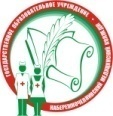 Министерство здравоохранения Республики ТатарстанГАПОУ  «Набережночелнинский медицинский колледж».Отдел основного профессионального образования ФОРМЫ 01 – 23, 27-31 Реестр бланков учетных форм№ ФОРМЫНАИМЕНОВАНИЕ ФОРМЫФорма 01Журнал теоретических занятийФорма 02Журнал практических занятийФорма 03Годовой учет выполненных часов преподавателямиФорма 04Сводная ведомость успеваемости (к диплому)Форма 05Ведомость по защите выпускных квалификационных работФорма 06Ведомость учета учебных часов, пропущенных студентамиФорма 07Ведомость результатов освоения профессионального модуляФорма 08Индивидуальная ведомость экзамена квалификационногоФорма 09Ведомость учета уровня освоения общих компетенцийФорма 10Семестровая экзаменационная ведомостьФорма 11Ведомость дифференцированного зачетаФорма 12Сводная ведомость итоговых оценок за семестрФорма 13Стипендиальная ведомостьФорма 14Ведомость защиты курсовых работФорма 15Аттестационный лист (ведомость дифференцированного зачета по производственной преддипломной практике)Форма 16Аттестационный лист (ведомость дифференцированного зачета по производственной практике по профилю специальности)Форма 17Ведомость итоговых оценок по производственной практике (по профессиональным модулям)Форма 18Ведомость квалификационного экзамена по присвоению квалификации «Младшая медицинская сестра по уходу за больными»Форма 19Календарно-тематический планФорма 20Годовой план работы структурного подразделенияФорма 21Отчет ЦМК за учебный годФорма 22Паспорт учебного кабинетаФорма 23План работы заведующего учебным кабинетомФорма 27Журнал учета выполненных часов по ВКРФорма 28Ведомость допуска на производственную практикуФорма 29Мониторинг обученности студентовФорма 30Тематический план  учебных дисциплин и профессиональных модулейФорма 31Ведомость по переводу студентов на следующий курс обучения